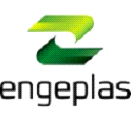 Modelos de calhas e sua função no telhado!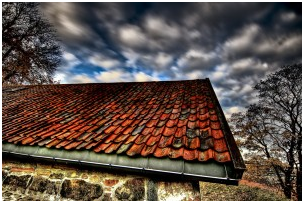 Existem vários modelos e tipos de calhas, cada um tem uma função especifica e neste assunto não é bom nem improvisar nem inventar.Por isto tem de saber bem qual a calha adequada ao uso que ser quer fazer dela.O comprimento e as descidas de águas tambem são fundamentais na hora de se instalar uma calha, se o calculo for mal feito a calha transbordará perdendo a função para a qual ela foi colocada no telhado.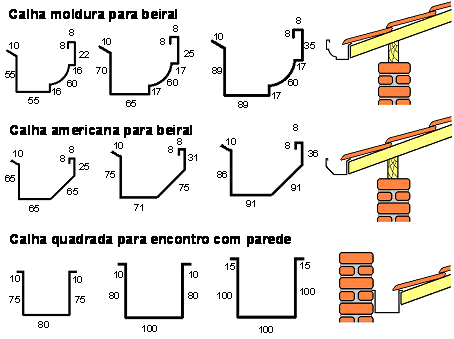 ENGEPLAS - ENGENHARIA DA RECICLAGEM & MEIO AMBIENTE        Rua Des. Hugo Simas, 1757 - Lojas 10 / 11 - Jardim Schaffer   Curitiba- PR – CEP: 80.520-250                                                          FONES: 41 3338 - 7790  -  FAX: 41 3338 - 7756    www.engeplas.com.br    -     engeplas@engeplas.com.br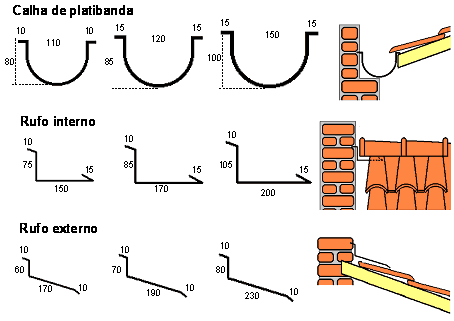 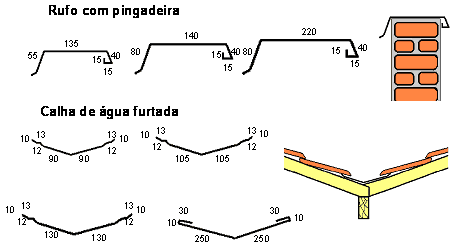 fonte: Departamento de Engenharia Civil da UEPGENGEPLAS - ENGENHARIA DA RECICLAGEM & MEIO AMBIENTE        Rua Des. Hugo Simas, 1757 - Lojas 10 / 11 - Jardim Schaffer   Curitiba- PR – CEP: 80.520-250                                                          FONES: 41 3338 - 7790  -  FAX: 41 3338 - 7756    www.engeplas.com.br    -     engeplas@engeplas.com.brCálculo das CalhasLer a norma brasileira NBR-10.844 - Instalações Prediais de Águas PluviaisPara o cálculo das Calhas devemos calcular, antes, a quantidade de chuva que vai cair no telhado.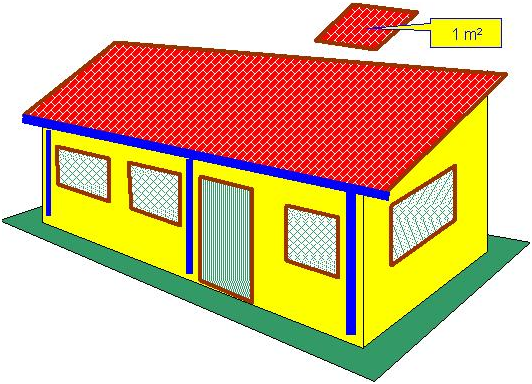 A quantidade de água que uma chuva joga sobre um telhado varia em função de diversos fatores como o clima (tropical, equatorial, etc.), a estação do ano (primavera, verão, etc.) e a localização geográfica (norte, nordeste, sul, etc.). As Cartas Pluviométricas indicam a quantidade de água que cai e que é indicada em "milímetros". São geralmente a quantidade total de água que cai durante o ano. Dizem 80 milímetros por ano, por exemplo.Para o cálculo da quantidade de água, não se leva em consideração tais fatores mas apenas a maior intensidade da chuva. Mesmo em regiões de poucas chuvas como no nordeste brasileiro, quando chove a chuva pode ter uma intensidade pluviométrica tão grande como uma chuva em São Paulo. Não é a quantidade total de água que cai mas sim a quantidade em um determinado tempo. Por isso, você deve ter muito cuidado ao consultar as Cartas Pluviométricas. O que importa para dimensionamento das calhas e condutores é a intensidade pluviométrica, isto é, os litros por segundo.Um bom número para quantidade de chuva é o seguinte:Este número corresponde a uma chuva com período de recorrência de 100 anos e com intensidade pluviométrica de 240 milímetros por hora aplicável na maior parte do território brasileiro. Entretanto deve-se tomar o cuidado em determinadas regiões que podem apresentar valores bem acima. Veja na norma NBR-10.844 uma tabela com as intensidades pluviométricas em diversas regiões do Brasil. Para um valor mais preciso consulte o serviço de meteorologia mais próximo e procure ter em mãos pelo menos 50 anos de medição.EXEMPLO PRÁTICO:Vejamos como calcular a quantidade de água nas calhas de um exemplo como o da figura abaixo.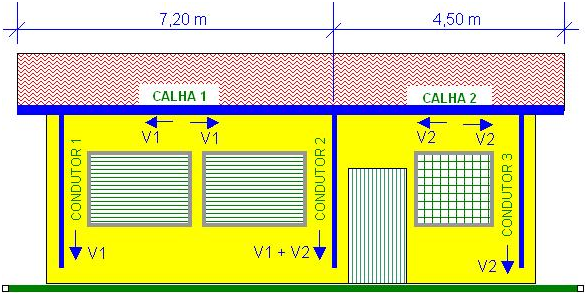 Essa casa tem apenas uma água (para facilitar a compreensão). O telhado mede 8 X 11,70 metros.Primeiro você deve determinar os pontos de descida de água. Os pontos de descida devem ser livres de interferências como janelas, portas, antenas, etc. Vamos colocar 3 condutores de descida nas posições indicadas na figura acima. Observe que o telhado ficou dividido em 2 áreas. A Área 1 de 7,20 X 8,00 e a Área 2 de 4,50 X 8,00 m.A água da chuva que cair na Área 1 será recolhida pela Calha 1. A Calha 1 tem duas caídas, metade da água corre para o Condutor 1 e a outra metade para o Condutor 2. Vamos chamar de V1 a vazão que corre para cada lado na Calha 1. Lembre-se que o ponto que divide a Calha 1 não precisa, necessariamente, estar no meio da calha, podendo estar mais próximo do Condutor 2 para que se tenha menos água correndo para o Condutor 2. Observe que o Condutor 2 vai desaguar bem perto da porta da Cozinha.DETERMINAÇÃO DAS CALHAS:V1 = 0,067 X 8,00 X 7,20/2 = 1,93 litros por segundoCom o mesmo raciocínio, temos a vazão V2 que corre para cada lado da Calha 2.V2 = 0,067 X 8,00 X 4,50/2 = 1,21 litros por segundoConsultando a tabela acima, vemos que a Calha 1 pode ter o diâmetro de 100 mm podendo conduzir até 7,1 litros por segundo. Da mesma forma, vemos que a Calha 2 pode ter tembém um diâmetro de 100 mm. Estamos com bastante folga e podemos até pensar em algum obstáculo para o escoamento dentro da calha. Por exemplo, caso haja um entupimento dos condutores 1 e 3, toda a água deverá ser conduzida pelo condutor 2. Neste caso, a vazão total será de 2(1,93+1,21) = 6,28 litros por segundo, ainda dentro da capacidade da calha.DETERMINAÇÃO DOS CONDUTORES VERTICAIS:Pela figura, observa-se que o condutor mais solicitado é o Condutor 2 pois deve conduzir a vazão V1 e também a vazão V2.VC2 = V1 + V2 = 1,93 + 1,21 = 3,14 litros por segundo.Para atender à vazão de 3,14 litros por segundo, teremos que instalar um tubo de 100 mm com capacidade de 3,83 litros por segundo.Algumas peças precisam de Ferragens para complementar a rigidez do conjunto.A montagem das calhas começa pela peça chamada bocal de descida que deve ser firmemente fixada: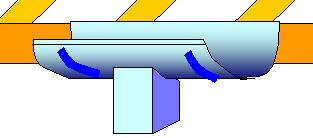 Depois que terminar a fixação de todos os bocais de saída, começa a instalar as calhas.
Tomar sempre o cuidado de deixar um caimento de pelo menos 2% para garantir que a poeira, terra e areia que forem depositadas serão lavadas na primeira chuva.DETERMINAÇÃO DOS CONDUTORES HORIZONTAIS:Chamamos de horizontais mas na verdade precisam ter um certa declividade. Com um caimento de apenas 1% já se consegue um bom escoamento de água. Entretanto, devemos sempre considerar que havrá partículas sólidas como terra e areia na água da chuva. Então o mínimo necessário será de 2%. Com esse caimento, consegue-se uma boa velocidade da água e essa velocidade é suficiente para carregar a areia junto.A tabela acima leva em consideração a declividade mínima de 2%, tubo de PVC (rugosidade = Lisa). Para outros tipos de materiais não vale. Para tubo de cerâmica, barro, ferro fundido e canaletas feitas com concreto, consultar outras tabelas.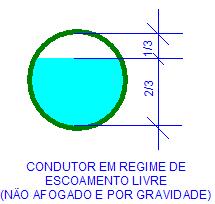 Caimento de 2% significa que em um trecho de 1 metro ou 100 centímetros, o desnível deverá ser de 2 centímetros.As calhas de PVC possuem um encaixe tipo macho/fêmea com anel de borracha que garante a estanqueidade.As calhas de chapa de ferro galvanizados deverão ser rebitadas para garantia da resistência mecânica e estanhadas para garantir a estanqueidade.NOTA: As tabelas de calhas e condutores acima já levam em consideração o envelhecimento das peças.ENGEPLAS - ENGENHARIA DA RECICLAGEM & MEIO AMBIENTE        Rua Des. Hugo Simas, 1757 - Lojas 10 / 11 - Jardim Schaffer   Curitiba- PR – CEP: 80.520-250                                                          FONES: 41 3338 - 7790  -  FAX: 41 3338 - 7756    www.engeplas.com.br    -     engeplas@engeplas.com.brComo Dimensionar o Reservatório ou Caixa d’Água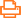 Escrito por Instrutor Daniel Ferreira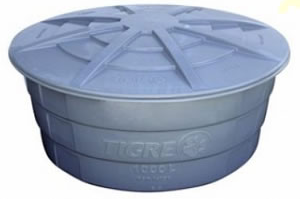 De acordo com a NBR 5626 para dimensionar um reservatório ou caixa d’água é necessário levar em consideração qual é o tipo de construção ao qual o reservatório irá atender e qual o consumo médio litros/dia deste tipo de construção.Quanto se consome de água por dia?A concessionária deve fornecer ao projetista o valor estimado do consumo de água por pessoa por dia, em função do tipo de uso da construção, no nosso caso utilizaremos a tabela abaixo.O consumo médio litros/dia é fornecido pela tabela de Estimativa de Consumo Predial Diário:ENGEPLAS - ENGENHARIA DA RECICLAGEM & MEIO AMBIENTE        Rua Des. Hugo Simas, 1757 - Lojas 10 / 11 - Jardim Schaffer   Curitiba- PR – CEP: 80.520-250                                                          FONES: 41 3338 - 7790  -  FAX: 41 3338 - 7756    www.engeplas.com.br    -     engeplas@engeplas.com.brTabela de Estimativa de Consumo de Água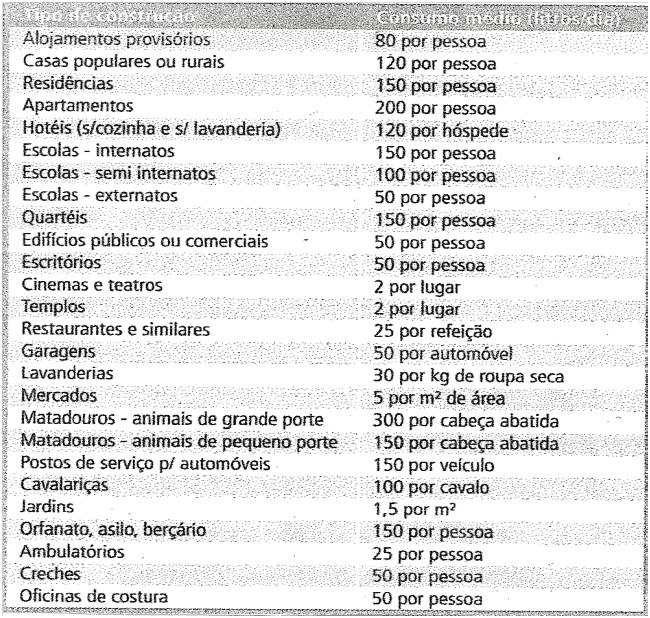 ENGEPLAS - ENGENHARIA DA RECICLAGEM & MEIO AMBIENTE        Rua Des. Hugo Simas, 1757 - Lojas 10 / 11 - Jardim Schaffer   Curitiba- PR – CEP: 80.520-250                                                          FONES: 41 3338 - 7790  -  FAX: 41 3338 - 7756    www.engeplas.com.br    -     engeplas@engeplas.com.brO que levar em conta para dimensionar sua caixa d’água- O item 5.2.5.1 da NBR 5626 versa que“.. a capacidade dos reservatórios de uma instalação predial de água fria deve ser estabelecida levando-se em consideração o padrão de consumo da edificação, a frequência e duração de interrupções de abastecimento.”Seu reservatório será para quantas pessoas?- Outra informação importante é saber quantas pessoas vão residir na edificação, pois, isso trará um importante impacto na reservação de água.O abastecimento de água será continuo ou com intervalos?Também é necessário saber qual é o intervalo de abastecimento da edificação, se a edificação é abastecida diariamente ou de forma ininterrupta.OBS: Para os casos onde há a necessidade de reservatório inferior (cisterna) e superior é convencionado que o reservatório inferior deve acumular 3/5 ou 60% da reserva total de água.Enquanto o reservatório superior deve conter 2/5 ou 40% da reserva total.Ou seja, o reservatório inferior tem a capacidade maior que o superior.Isto se deve a ideia que um reservatório com maior capacidade abastece um de menor capacidade.Devemos também levar em conta o peso na edificação, pois, 1 litro d’água pesa 1 Quilograma.Se instalarmos um reservatório de 2000 litros em uma residência, haverá um peso de 2 toneladas a mais sobre aquela estrutura.ENGEPLAS - ENGENHARIA DA RECICLAGEM & MEIO AMBIENTE        Rua Des. Hugo Simas, 1757 - Lojas 10 / 11 - Jardim Schaffer   Curitiba- PR – CEP: 80.520-250                                                          FONES: 41 3338 - 7790  -  FAX: 41 3338 - 7756    www.engeplas.com.br    -     engeplas@engeplas.com.brExemplo de dimensionamento de reservatórioPara aprimorar o conhecimento vamos fazer alguns exemplos:Situação 1: Em uma residência, onde residem 05 pessoas.Vamos estabelecer aqui um Sistema de Distribuição Indireto sem bombeamento.Calcule a capacidade do reservatório, visto que naquela residência o intervalo de abastecimento é de 03 dias.1 – Primeiro é preciso identificar o tipo de construção na tabela de estimativa do consumo de água.0,067 litros por segundo por metro quadradoTABELA DE CALHASTABELA DE CALHASTABELA DE CALHASTABELA DE CALHASTABELA DE CALHASTABELA DE CALHASTABELA DE CALHASCapacidade de condução de calhas tipo meia cana com declividade de 2% [litros por segundo]Capacidade de condução de calhas tipo meia cana com declividade de 2% [litros por segundo]Capacidade de condução de calhas tipo meia cana com declividade de 2% [litros por segundo]Capacidade de condução de calhas tipo meia cana com declividade de 2% [litros por segundo]Capacidade de condução de calhas tipo meia cana com declividade de 2% [litros por segundo]Capacidade de condução de calhas tipo meia cana com declividade de 2% [litros por segundo]Capacidade de condução de calhas tipo meia cana com declividade de 2% [litros por segundo]DIÂMETROPOLEGADAS4681012DIÂMETROMILÍMETROS100150200250300Chapa Galvanizada: Chapa Galvanizada: 7,122,850,290,8154,3PVC: PVC: 12,738,781,6146,8239,1TABELA DE CONDUTORES VERTICAISTABELA DE CONDUTORES VERTICAISTABELA DE CONDUTORES VERTICAISCapacidade de condução de condutores verticais PVC ou Chapa GalvanizadaCapacidade de condução de condutores verticais PVC ou Chapa GalvanizadaCapacidade de condução de condutores verticais PVC ou Chapa GalvanizadaDIÂMETRODIÂMETROVAZÃO [litros por segundo]POLEGADASMILÍMETROSVAZÃO [litros por segundo]2500,573751,7641003,83615011,43TABELA DE CONDUTORES HORIZONTAISTABELA DE CONDUTORES HORIZONTAISTABELA DE CONDUTORES HORIZONTAISCapacidade de condução de condutores verticais PVC ou Chapa GalvanizadaCapacidade de condução de condutores verticais PVC ou Chapa GalvanizadaCapacidade de condução de condutores verticais PVC ou Chapa GalvanizadaDIÂMETRODIÂMETROVAZÃO [litros por segundo]POLEGADASMILÍMETROSVAZÃO [litros por segundo]41006,75512512,25615019,85820042,841025077,6712300126,50No caso de residências – observamos um consumo de 150 l. Por pessoa.2 – Podemos agora aplicar a fórmula:Cd = Cp x nonde:Cd: consumo diárioCp: consumo per capitan: numero de pessoas que residem ou vão frequentar a edificação.Calculando temos: Cd = Cp x nCd = 150 x 05Cd = 750 litros por diaOBS: lembre-se que no problema há a informação que a residência só é abastecida de três em três dias.ENGEPLAS - ENGENHARIA DA RECICLAGEM & MEIO AMBIENTE        Rua Des. Hugo Simas, 1757 - Lojas 10 / 11 - Jardim Schaffer   Curitiba- PR – CEP: 80.520-250                                                          FONES: 41 3338 - 7790  -  FAX: 41 3338 - 7756    www.engeplas.com.br    -     engeplas@engeplas.com.brOnde continuamos o cálculo usando uma nova fórmula:Ct = Cd x donde:Ct: consumo total da edificaçãoCd: consumo diário já calculadod: os dias de intervalo de abastecimentoCalculando temos: Ct = Cd x dCt = 750 x 3Ct = 2250 litrosConclui-se que a capacidade do reservatório superior ideal para abastecer esta residência sem que haja falta d’água é de no mínimo 2250 litros.Situação 2: Em um edifício de 12 andares.Onde em cada andar há 06 apartamentos e em cada apartamento residem 04 pessoas.Calcule a capacidade do reservatório inferior e do reservatório superior, visto que o intervalo de abastecimento é de 02 dias.Identificamos na tabela o tipo de construção:No caso de apartamentos – observamos um consumo de 200 litros por pessoa.2 – Antes de aplicar a fórmula precisamos achar o número de pessoas que residem no edifício:ENGEPLAS - ENGENHARIA DA RECICLAGEM & MEIO AMBIENTE        Rua Des. Hugo Simas, 1757 - Lojas 10 / 11 - Jardim Schaffer   Curitiba- PR – CEP: 80.520-250                                                          FONES: 41 3338 - 7790  -  FAX: 41 3338 - 7756    www.engeplas.com.br    -     engeplas@engeplas.com.brAcho primeiro o número de apartamentos:Se há 06 apartamentos por andar, então: 12 x 06 = 72 apartamentos.Se há 04 pessoas por apartamentos: 72 x 04 = 288 pessoas.Agora sim podemos iniciar os cálculos:1° – Vamos calcular o consumo diário Cd.Cd = Cp x nCd = 200 x 288Cd = 57.600 litros por dia2º – Agora vamos calcular o Consumo total da edificaçãoCt = Cd x dCt = 57.600 X 02Ct = 115.200 litros3º – Agora calculamos a reserva de incêndio (Rinc) e aplicamos em CT:Rinc = 20% x CTRinc = 0,2 x 115.200Rinc = 23.040 litrosCT = Rinc + CtCT = 23.040 + 115.200ENGEPLAS - ENGENHARIA DA RECICLAGEM & MEIO AMBIENTE        Rua Des. Hugo Simas, 1757 - Lojas 10 / 11 - Jardim Schaffer   Curitiba- PR – CEP: 80.520-250                                                          FONES: 41 3338 - 7790  -  FAX: 41 3338 - 7756    www.engeplas.com.br    -     engeplas@engeplas.com.brCT = 138.240 litros (Reserva total do edifício)4º – Agora precisamos dividir a reserva total de água do edifício para os reservatórios inferior (Rinf) e reservatório superior (Rsup):5º – Cálculo de Reservatório Inferior do EdifícioRinf = 60% x CTRinf = 0,6 x 138.240Rinf = 82.933 litros6° Rsup = 40% x CTRsup = 0,4 x 138.240Rsup = 55.296 litrosConcluímos que o reservatório INFERIOR  do edifício terá a capacidade de 82.933 litros e do reservatório SUPERIOR será de 55.296 litros.ENGEPLAS - ENGENHARIA DA RECICLAGEM & MEIO AMBIENTE        Rua Des. Hugo Simas, 1757 - Lojas 10 / 11 - Jardim Schaffer   Curitiba- PR – CEP: 80.520-250                                                          FONES: 41 3338 - 7790  -  FAX: 41 3338 - 7756    www.engeplas.com.br    -     engeplas@engeplas.com.br